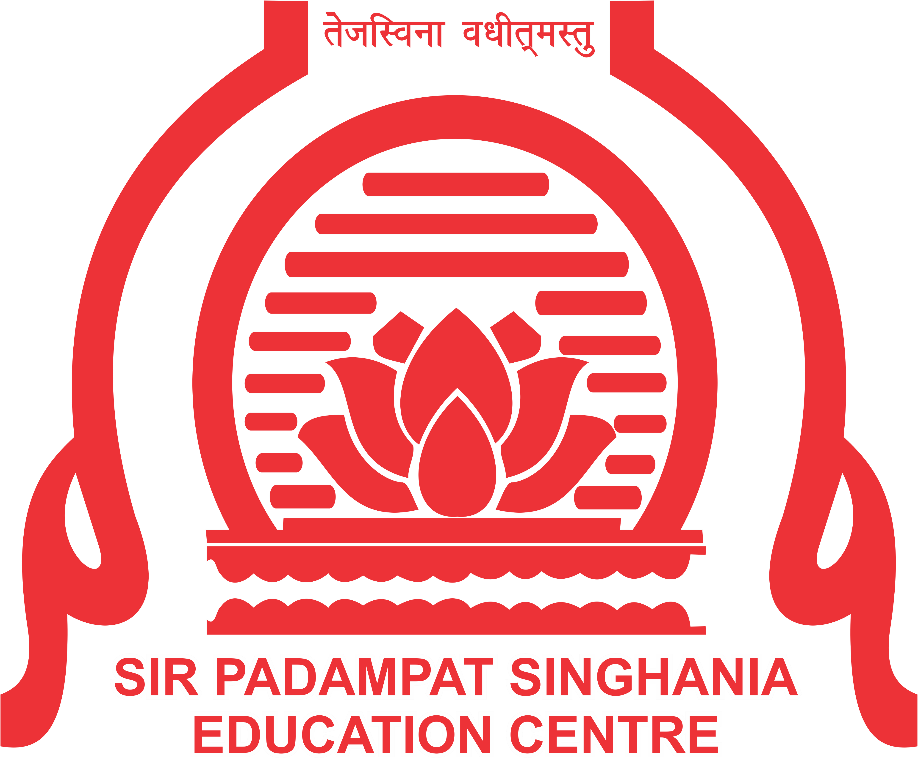 Sir Padampat Singhania Education CentreKamla Nagar, KanpurLesson PlanSession 2023- 2024Class: 9thSubject			:MathematicsBook			: NCERTSubject Coordinator				Head ofDepartmentName: Mrs. Neha Shukla           Mrs. Gargi Chaudhary				Name :Mohd .Abid JafriSign:								Sign:Sir Padampat Singhania Education Centre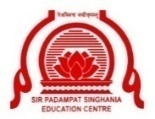 Kamla Nagar, KanpurYearly Syllabus/PlanningoverviewSession: 2023 - 2024Subject	:Maths		Class	: 9th			No. of periods	: 195Subject coordinator: NSL & GCK						HOD: MAJSir Padampat Singhania Education CentreKamla Nagar, KanpurMonthly lesson plan overviewSession: 2023 - 2024From Date	: 03/04/23				         To Date		: 31/01/24Subject	:Maths				                    Class			: 9th Book		: NCERT 						No. of periods	:Sir Padampat Singhania Education CentreKamla Nagar, KanpurMonthly lesson plan overviewSession: 2023 - 2024From Date	: 03/04/23					    To Date		:31 /01/24Subject	:Maths				                 Class		: 9th Book		: NCERT 					    No. of periods	: Sir Padampat Singhania Education CentreKamla Nagar, KanpurMonthly lesson plan overviewSession: 2023 - 2024From Date	: 03/04/23					    To Date		:31 /01/24Subject	:Maths				                 Class		: 9th Book		: NCERT 					    No. of periods	: Sir Padampat Singhania Education CentreKamla Nagar, KanpurWeekly planning overviewSession: 2023     - 2024  Subject	: Maths		Class	: 9th 			No. of periods	: 10Subject coordinator				Supervisor				Principal/V. PrincipalSir Padampat Singhania Education CentreKamla Nagar, KanpurWeekly planning overviewSession: 2023    - 20 24 Subject	: maths		Class	: 9th			No. of periods	: 12Sir Padampat Singhania Education CentreKamla Nagar, KanpurWeekly planning overviewSession: 20 23   - 20 24Subject	: maths 		Class	: 9th 		No. of periods	: 12Sir Padampat Singhania Education CentreKamla Nagar, KanpurWeekly planning overviewSession: 2023   - 2024Subject	: maths 		Class	: 9th 		No. of periods	: 12Sir Padampat Singhania Education CentreKamla Nagar, KanpurWeekly planning overviewSession: 2023   - 2024  Subject	: maths 		Class	: 9th 		No. of periods	: 08Sir Padampat Singhania Education CentreKamla Nagar, KanpurWeekly planning overviewSession: 2023 - 2024Subject	: maths 		Class	: 9th		No. of periods	: 14Sir Padampat Singhania Education CentreKamla Nagar, KanpurWeekly planning overviewSession: 2023 - 2024Subject	: maths 		Class	: 9th 			No. of periods	: 14   Sir Padampat Singhania Education CentreKamla Nagar, KanpurWeekly planning overviewSession: 2023 - 2024Subject	: maths 		Class	: 9th 			No. of periods	: 12   Sir Padampat Singhania Education CentreKamla Nagar, KanpurWeekly planning overviewSession: 2023 - 2024Subject	: maths 	Class	: 9th 			No. of periods	: 13   Sir Padampat Singhania Education CentreKamla Nagar, KanpurWeekly planning overviewSession: 2023 - 2024Subject	: maths 		Class	: 9th 			No. of periods	: 11    Sir Padampat Singhania Education CentreKamla Nagar, KanpurWeekly planning overviewSession: 2023 - 2024Subject	: maths 		Class	: 9th 		No. of periods	: 19   Sir Padampat Singhania Education CentreKamla Nagar, KanpurWeekly planning overviewSession: 2023 - 2024Subject	:maths 		Class	: 9th 			No. of periods	: 13 V Sir Padampat Singhania Education CentreKamla Nagar, KanpurWeekly planning overviewSession: 2023 - 2024Subject	: maths		Class	: 9th 		No. of periods	: 09Sir Padampat Singhania Education CentreKamla Nagar, KanpurWeekly planning overviewSession: 2023 - 2024Subject	: maths 		Class	:9th 			No. of periods	: 09Sir Padampat Singhania Education CentreKamla Nagar, KanpurWeekly planning overviewSession: 2023 - 2024Subject	: maths 		Class	: 9th			No. of periods	: 12Sir Padampat Singhania Education CentreKamla Nagar, KanpurWeekly planning overviewSession: 2023 - 2024Subject	: Maths		Class	: 9th 			No. of periods	: 13Sir Padampat Singhania Education CentreKamla Nagar, KanpurWeekly planning overviewSession: 2023 - 2024Subject	: Maths		Class	: 9th 			No. of periods	: 13Sir Padampat Singhania Education CentreKamla Nagar, KanpurWeekly planning overviewSession: 2023 - 2024Subject	: Maths		Class	: 9th 			No. of periods	: 13Sir Padampat Singhania Education CentreKamla Nagar, KanpurWeekly planning overviewSession: 2023 - 2024Subject	: Maths		Class	: 9th 			No. of periods	: 08	HOD:MonthAssessed inLesson/s to be covered (if partly covered, till where?)Period CountAprilNumber System                                                            (12)Polynomials  (till exercise 2.1)                                       (07)19May Polynomials                                                                  (17)Heron’s Formula                                                           (05)Euclid’s geometry                                                         (02)24JulyLines and Angles                                                          (10)Triangles                                                                      (14)24AugustCo-ordinate geometry                                                   (06)Linear Equations                                                          (08)Quadrilaterals                                                              (10)24SeptemberQuadrilaterals                                                              (15)Revision for Test                                                           (08)23October Areas of parallelograms                                                 (12)    Constructions                                                               (04)Probability                                                                    (04)                                                                     20November Statistics                                                                       (10)Surface Areas and Volume                                             (10)20December Circles                                                                           (16)Revision                                                                         (08)24January Revision                                                                         (17)17February Final Exams Date/WeekDate/WeekLesson/s to be covered in classroomPeriod CountStatus (Yes/No)(Reason if No)Principal’s SignFromToLesson/s to be covered in classroomPeriod CountStatus (Yes/No)(Reason if No)Principal’s Sign03/4/2308/4/23Number system310/4/2315/4/23Number system617/4/2322/4/23Number system +Polynomials 424/4/2329/4/23Polynomials 601/5/2306/5/23Polynomials508/5/2313/5/23Polynomials515/5/2320/5/23Polynomials 622/5/2327/5/23       Polynomials+ Heron’s formula629/5/2331/5/23          Euclid’s geometry203/7/2308/7/23LINES AND ANGLES610/7/2315/7/23Lines and angles + Triangles617/7/2322/7/23Triangles624/7/2329/7/23Triangles  + Co- ordinate Geometry631/7/2305/8/23Co- ordinate Geometry 607/8/2312/8/23Linear equations 5Date/WeekDate/WeekLesson/s to be covered in classroomPeriod CountStatus (Yes/No)(Reason if No)Principal’s SignFromToLesson/s to be covered in classroomPeriod CountStatus (Yes/No)(Reason if No)Principal’s Sign14/8/2319/8/23Linear equations+ Quadrilaterals521/8/2326/8/23Quadrilaterals 628/8/2302/9/23Quadrilaterals 504/9/2309/9/23Quadrilaterals411/9/2316/9/23Quadrilaterals618/9/2323/09/23Revision525/09/2330/09/23Revision602/10/2307/10/23Areas of parallelograms and triangles609/10/2314/10/23Areas of parallelograms and triangles516/10/2321/10/23Constructions523/10/2328/10/23                  Probability330/10/2304/11/23Statistics  606/11/2311/11/23                  Statistics  413/11/2318/11/23          Surface areas and Volume320/11/2325/11/23     Surface areas and Volume5Date/WeekDate/WeekLesson/s to be covered in classroomPeriod CountStatus (Yes/No)(Reason if No)Principal’s SignFromToLesson/s to be covered in classroomPeriod CountStatus (Yes/No)(Reason if No)Principal’s Sign27/11/2302/12/23           Surface areas and Volume604/12/2309/12/23               Circles511/12/2316/12/23               Circles618/12/2323/12/23               Circles   625/12/2330/12/23                 REVISION 508/01/2413/01/24                 REVISION615/01/2420/01/24                  REVISION422/01/2427/01/24                    REVISION529/01/2431/01/24                      REVISION2PeriodTopic/s to be covered in classroomHomeworkStatus (Yes/No)(Reason if No)WEEK 1: 03/04/23 to 08/04/23                                                           Period Count: 04WEEK 1: 03/04/23 to 08/04/23                                                           Period Count: 04WEEK 1: 03/04/23 to 08/04/23                                                           Period Count: 04WEEK 1: 03/04/23 to 08/04/23                                                           Period Count: 04PD1Introduction of Number SystemSolved ExamplesPD2Mahavir JayantiPD3Exercise 1.1 Q. 1, 2, 3         Q 4PD4Irrational Numbers Representation on Number lineSolved ExamplesPD5Representation on Number lineSolved ExamplesPD6 Good FridayPD 7                        Second SaturdayWEEK 2: 10/04/23 to 15/4/23                                         Period Count: 06WEEK 2: 10/04/23 to 15/4/23                                         Period Count: 06WEEK 2: 10/04/23 to 15/4/23                                         Period Count: 06WEEK 2: 10/04/23 to 15/4/23                                         Period Count: 06PD1Exercise 1.2 Q. 1 and 2Solved ExamplesPD2Real Numbers and their decimal expansionsSolved ExamplesPD3Exercise 1.3 Q. 1 and 2Q.1 (ii), (iv) and (vi)PD4                 Exercise 1.3 Q. 3Q.3 (ii) and (iii)PD5Exercise 1.3 Q.5 and 7Q. 8PD6Ambedkar JayantiPD 7Exercise 1.3 Q.9 Solved ExamplesPeriodTopic/s to be covered in classroomHomeworkStatus (Yes/No)(Reason if No)WEEK 3: 17/4/23 to 22/04/23                                      Period Count: 05WEEK 3: 17/4/23 to 22/04/23                                      Period Count: 05WEEK 3: 17/4/23 to 22/04/23                                      Period Count: 05WEEK 3: 17/4/23 to 22/04/23                                      Period Count: 05PD1                   Exercise 1.4 Q 1Solved ExamplesPD2                      Exercise 1.4 Q 2PD3                   Exercise 1.5 Q.1 to Q 5Solved ExamplesPD4Exercise 1.6 Q.1Exercise 1.6 Q.1 (ii) and (iii)PD5Exercise 1.6 Q.2 and Q.3Solved ExamplesPD6LAST FRIDAY 0F RAMZAN-----PD 7ID UL FITR----WEEK _4: 24/04/23 to 29/04/23                                        Period Count: 07WEEK _4: 24/04/23 to 29/04/23                                        Period Count: 07WEEK _4: 24/04/23 to 29/04/23                                        Period Count: 07WEEK _4: 24/04/23 to 29/04/23                                        Period Count: 07PD1Introduction of chapter 2 PolynomialsPD2Some definition related to itPD3Zero polynomial and Exercise 2.1 Q.1Solved ExamplesPD4              Exercise 2.1 Q.2Q.3PD5Exercise 2.1 Q.4Solved ExamplesPD6Exercise 2.1 Q.5 + Zero PolynomialSolved ExamplesPD 7Exercise 2.2 Q.1 and Q.2Exercise 2.2 Q.3 and Q.4PeriodTopic/s to be covered in classroomHomeworkStatus (Yes/No)(Reason if No)WEEK _5: 01/05/23 to 06/05/23                                        Period Count: 06WEEK _5: 01/05/23 to 06/05/23                                        Period Count: 06WEEK _5: 01/05/23 to 06/05/23                                        Period Count: 06WEEK _5: 01/05/23 to 06/05/23                                        Period Count: 06PD1Exercise 2.3 Q.1Solved ExamplesPD2Exercise 2.3 Q.2 and Q.3Solved ExamplesPD3Factor Theorem to be explained----PD4Exercise 2.4 Q.1 and Q.2Solved ExamplesPD5Exercise 2.4 Q.3 and Q.4Solved ExamplesPD6Budh PurnimaPD 7Exercise 2.4 Q.5Solved ExamplesWEEK _6: 08/05/23 to 13/05/23                                       Period Count:06WEEK _6: 08/05/23 to 13/05/23                                       Period Count:06WEEK _6: 08/05/23 to 13/05/23                                       Period Count:06WEEK _6: 08/05/23 to 13/05/23                                       Period Count:06PD1Alzebraic Identities to be explained----PD2                  Completion of the identitiesSolved ExamplesPD3Exercise 2.5 Q.1 and Q.2-------PD4Exercise 2.5 Q.3 Q.4 and Q.5Solved ExamplesPD5Exercise 2.5 Q.6,7 and 8Solved ExamplesPD6Exercise 2.5 Q. 9, 10, 11 and 12------PD 7SECOND SATURDAY----PeriodTopic/s to be covered in classroomHomeworkStatus (Yes/No)(Reason if No)WEEK _7: 15/05/23 to 20/05/23                                      Period Count: 06WEEK _7: 15/05/23 to 20/05/23                                      Period Count: 06WEEK _7: 15/05/23 to 20/05/23                                      Period Count: 06WEEK _7: 15/05/23 to 20/05/23                                      Period Count: 06PD1Exercise 2.5 Q.13, 14, 15 and 16Solved ExamplesPD2               Completion of work-------PD3               Completion of work-------PD4               Completion of work-------PD5                Completion of workPD6                Completion of workPD 7ASSIGNMENTWEEK _8: 22/5/23 to 27/5/23                                        Period Count: 06WEEK _8: 22/5/23 to 27/5/23                                        Period Count: 06WEEK _8: 22/5/23 to 27/5/23                                        Period Count: 06WEEK _8: 22/5/23 to 27/5/23                                        Period Count: 06PD1 Heron`s formula, explanation with Solved    ExamplesPD2          Exercise 12.1 Q.1,2 and 5Q.3, 4 and 6PD3Application of Heron`s Formula Exercise 12.2 Q.1, 2 and 3Q. 4, 5 and 6PD4Exercise 12.2 Q.7, 8 and 9Solved examplesPD5               Completion of workSolved examplesPD6                Completion of workSolved examplesPD 7                    ASSIGNMENTPeriodTopic/s to be covered in classroomHomeworkStatus (Yes/No)(Reason if No)WEEK _7: 29/05/23 to 31/05/23                                      Period Count: 02WEEK _7: 29/05/23 to 31/05/23                                      Period Count: 02WEEK _7: 29/05/23 to 31/05/23                                      Period Count: 02WEEK _7: 29/05/23 to 31/05/23                                      Period Count: 02PD1Ch.5 Introduction to Euclid`s GeometryAxioms and PostulatesLearn the axiomsPD2Exercise 5.1 Q.1, 2, 3 and 4Exercise 5.1 Q.5, 6, 7 Exercise 5.2 Q.1 and 2And PostulatesPD3SUMMER VACATIONPD4SUMMER VACATIONPD5SUMMER VACATIONPD6SUMMER VACATIONPD 7SUMMER VACATIONWEEK _8: 3/7/23 to 08/7/23                                       Period Count: 06WEEK _8: 3/7/23 to 08/7/23                                       Period Count: 06WEEK _8: 3/7/23 to 08/7/23                                       Period Count: 06WEEK _8: 3/7/23 to 08/7/23                                       Period Count: 06PD1Lines and angles Basic terms and definitions----PD2Theorems related to itSolved ExamplesPD3Exercise 6.1 Q.1, 2 and 3Solved ExamplesPD4Exercise 6.1 Q.4, 5 and 6Solved ExamplesPD5Parallel lines and transversal----PD6Alternate, corresponding and co-interior angles----PD 72nd Saturday-----PeriodTopic/s to be covered in classroomHomeworkStatus (Yes/No)(Reason if No)WEEK _9: 10/7/23 to 15/7/23                                         Period Count: 07WEEK _9: 10/7/23 to 15/7/23                                         Period Count: 07WEEK _9: 10/7/23 to 15/7/23                                         Period Count: 07WEEK _9: 10/7/23 to 15/7/23                                         Period Count: 07PD1Exercise 6.2 Q.1, 2 and 3, 4, 5 and 6Solved ExamplesPD2Angle sum property of triangle----PD3Exercise 6.3 Q.1 and Q.2Solved ExamplesPD4Exercise 6.3 Q.3 and Q.4Solved examplesPD5Exercise 6.3 Q.5 and Q.6Solved examplesPD6Assignment sheet should be givenCompletion of workPD 7Assignment sheet should be given----WEEK _10: 17/7/23 to 22/7/23                                         Period Count: 07WEEK _10: 17/7/23 to 22/7/23                                         Period Count: 07WEEK _10: 17/7/23 to 22/7/23                                         Period Count: 07WEEK _10: 17/7/23 to 22/7/23                                         Period Count: 07PD1Ch. 7 Triangles congruence----PD2SAS, ASA, SSS and RHS congruenceSolved examplesPD3Exercise 7.1 Q.1 and Q.2Solved examplesPD4Exercise 7.1 Q.3 and Q.4Solved examplesPD5Exercise 7.1 Q.5, 6 and 7Solved examplesPD6Exercise 7.1 Q.8Solved examplesPD 7Theorem 7.2 to be explained----PeriodTopic/s to be covered in classroomHomeworkStatus (Yes/No)(Reason if No)WEEK _11: 24/7/23 to 29/7/23                                        Period Count: 07WEEK _11: 24/7/23 to 29/7/23                                        Period Count: 07WEEK _11: 24/7/23 to 29/7/23                                        Period Count: 07WEEK _11: 24/7/23 to 29/7/23                                        Period Count: 07PD1Theorem 7.3Solved examplesPD2Exercise 7.2 Q.1Solved examplesPD3Exercise 7.2 Q.2 and Q.3Solved examplesPD4Exercise 7.2 Q.4 and Q.5Solved examplesPD5Exercise 7.2 Q.6, 7 and 8Solved examplesPD6SSS and RHS congruence ruleSolved examplesPD 7Completion of workWEEK _12: 31/7/23 to 05/8/23                                        Period Count: 07 WEEK _12: 31/7/23 to 05/8/23                                        Period Count: 07 WEEK _12: 31/7/23 to 05/8/23                                        Period Count: 07 WEEK _12: 31/7/23 to 05/8/23                                        Period Count: 07 PD1Exercise 7.3 Q.1----PD2Exercise 7.3 Q.2 and 3Solved examplesPD3Exercise 7.3 Q.4 and 5Solved examplesPD4Theorem 7.6, 7.7 and 7.8 to be explained-----PD5Exercise 7.4 Q.1Exercise 7.4 Q.2 and 3----PD6Exercise 7.4 Q.4 and 5Exercise 7.4 Q.6----PD 7Assignment sheet----PeriodTopic/s to be covered in classroomHomeworkStatus (Yes/No)(Reason if No)WEEK _13: 07/8/23 to 12/8/23                                         Period Count: 06WEEK _13: 07/8/23 to 12/8/23                                         Period Count: 06WEEK _13: 07/8/23 to 12/8/23                                         Period Count: 06WEEK _13: 07/8/23 to 12/8/23                                         Period Count: 06PD1INTRODUCTION OF CO-ORDINATE GEOMETRYSolved examplesPD2Assignment sheet to be givenCompletion of sheetPD3Ch. 3 co-ordinate geometry to be startedCartesian plane system to be explainedSolved ExamplesPD4‘’----PD5            Exercise 3.1 to be done in book----PD6``PD 72nd SaturdayWEEK _14: 14/8/23 to 19/8/23                                         Period Count: 06WEEK _14: 14/8/23 to 19/8/23                                         Period Count: 06WEEK _14: 14/8/23 to 19/8/23                                         Period Count: 06WEEK _14: 14/8/23 to 19/8/23                                         Period Count: 06PD1Exercise 3.2 Q.1, q.2Solved Examples PD2Exercise 3.3 Q.1 and Q.2 Solved ExamplesPD3Assignment sheetPD4Completion of workPD5‘’PD6Independence DayPD 7RevisionPeriodTopic/s to be covered in classroomHomeworkStatus (Yes/No)(Reason if No)WEEK _15: 21/8/23 to 26/8/23                                       Period Count: 07WEEK _15: 21/8/23 to 26/8/23                                       Period Count: 07WEEK _15: 21/8/23 to 26/8/23                                       Period Count: 07WEEK _15: 21/8/23 to 26/8/23                                       Period Count: 07PD1Linear Equations Solved ExamplesPD2Ex. 4.1 Q1 and 2 ----PD3Examples-----PD4Examples----PD5Ex. 4.2 Q3 and 4----PD6Ex. 4.3 Q 1 i) and ii) Solved ExamplesPD 7RevisionWEEK _16: 28/8/23 to 02/9/23                                        Period Count: 06 WEEK _16: 28/8/23 to 02/9/23                                        Period Count: 06 WEEK _16: 28/8/23 to 02/9/23                                        Period Count: 06 WEEK _16: 28/8/23 to 02/9/23                                        Period Count: 06 PD1Ex. 4.3 Q 2 and 3 Solved ExamplesPD2Ex. 4.3 Q 4 to  7----PD3Rakshabandhan----PD4Ch. 8  Quadrilaterals TO BE EXPLAINED  ----PD5Theorem 8.1 and 8.3 to be done ----PD6Theorem 8.7 to be doneEX. 8.1 Q 1 to 4PD 7Assignment sheetPeriodTopic/s to be covered in classroomHomeworkStatus (Yes/No)(Reason if No)WEEK _17: 4/9/23  to 9/9/23                                          Period Count: 04WEEK _17: 4/9/23  to 9/9/23                                          Period Count: 04WEEK _17: 4/9/23  to 9/9/23                                          Period Count: 04WEEK _17: 4/9/23  to 9/9/23                                          Period Count: 04PD1Ex. 8.1 Q 5 to Q 10Solved ExamplesPD2                            Teachers DaySolved ExamplesPD3Ex.  8.1  Q11  to 12 Solved ExamplesPD4Mid point theorem----PD5Janmashtami----PD6Ex.8.2 Q 1 and Ex 8.2 Q 2 and 3Solved ExamplesPD 72nd SaturdayWEEK _18: 11/9/23  to 16/9/23                                       Period Count: 07WEEK _18: 11/9/23  to 16/9/23                                       Period Count: 07WEEK _18: 11/9/23  to 16/9/23                                       Period Count: 07WEEK _18: 11/9/23  to 16/9/23                                       Period Count: 07PD1Ex 8.2 Q 4and 5Solved ExamplesPD2Ex 8.2 Q 6 and 7 Solved ExamplesPD3                      Revision for test 2----PD4Same as above----PD5Assignment to be discussed----PD6``D 7``PeriodTopic/s to be covered in classroomHomeworkStatus (Yes/No)(Reason if No)WEEK _19: 18/9/23  to 30/9/23                                          Period Count: 13WEEK _19: 18/9/23  to 30/9/23                                          Period Count: 13WEEK _19: 18/9/23  to 30/9/23                                          Period Count: 13WEEK _19: 18/9/23  to 30/9/23                                          Period Count: 13PD1Revision + Completion of workPD2Revision + Completion of workPD3Revision + Completion of workPD4Revision + Completion of workPD5Revision + Completion of workPD6Revision + Completion of workPD 7BARAWAFATWEEK _20: 2/10/23  to 7/10/23                                          Period Count: 06WEEK _20: 2/10/23  to 7/10/23                                          Period Count: 06WEEK _20: 2/10/23  to 7/10/23                                          Period Count: 06WEEK _20: 2/10/23  to 7/10/23                                          Period Count: 06PD1GANDHI JAYANTIPD2CH.9 areas of parallelograms and triangles EX.9.1 in book Solved ExamplesPD3Theorem to be done ----PD4EX. 9.2 to be done Q1 and 2 Solved ExamplesPD5Ex. 9.2  Q 3 and 4 Solved ExamplesPD6Ex. 9.2 Q 5 and 6 Solved ExamplesPD 7Exercise 9.3 Q1 and 2PeriodTopic/s to be covered in classroomHomeworkStatus (Yes/No)(Reason if No)WEEK _21: 09/10/23 to 14/10/23                                      Period Count: 06WEEK _21: 09/10/23 to 14/10/23                                      Period Count: 06WEEK _21: 09/10/23 to 14/10/23                                      Period Count: 06WEEK _21: 09/10/23 to 14/10/23                                      Period Count: 06PD1Exercise 9.3 Q3 and 4Exercise 9.3 Q5 and 6Solved ExamplesPD2Exercise 9.3 Q7 and 8,,PD3Exercise 9.3 Q9 and 10,,PD4Exercise 9.3 Q11 and 12,,PD5``PD6‘’PD 72nd SATURDAYWEEK 22: 16/10/23 to 21/10/23                                        Period Count: 07WEEK 22: 16/10/23 to 21/10/23                                        Period Count: 07WEEK 22: 16/10/23 to 21/10/23                                        Period Count: 07WEEK 22: 16/10/23 to 21/10/23                                        Period Count: 07PD1Exercise 9.3 Q13 and 14       -------PD2 EX. 9.3 Q 15 and 16 ------PD3Assignment sheet of areas to be discussed Solved examplesPD4Ch.11 to be started ,,PD5Ex.11.1 to be done ,,PD6Ex.11.2 Q 2,,PD 7Ex.11.2 Q 3 and 4,,PeriodTopic/s to be covered in classroomHomeworkStatus (Yes/No)(Reason if No)WEEK 23: 23/10/23 to 28/10/23                                     Period Count: 03WEEK 23: 23/10/23 to 28/10/23                                     Period Count: 03WEEK 23: 23/10/23 to 28/10/23                                     Period Count: 03WEEK 23: 23/10/23 to 28/10/23                                     Period Count: 03PD1DUSSEHRA PD2DUSSEHRAPD3Ex. 15.1 Q 1 to 10Solved examplesPD4Completion of the exercise,,PD5Ch.14 statistics to be started ,,PD6            , Ex.14.1 in book----PD 7           Ex.14.2 Q 1 TO 3-----WEEK 24: 30/10/23 to 04/11/23                                       Period Count: 07WEEK 24: 30/10/23 to 04/11/23                                       Period Count: 07WEEK 24: 30/10/23 to 04/11/23                                       Period Count: 07WEEK 24: 30/10/23 to 04/11/23                                       Period Count: 07PD1Ex.14.2 Q 4 TO 7Solved examplesPD2                      Ex.14.2 Q 8 AND 9----PD3Ex.14.3 Q1 TO 5-----PD4Ex.14.3 Q6 to 9-----PD5Completion of work-----PD6Ex.14.4 Q1 and 2-----PD 7                       Completion of work-----PeriodTopic/s to be covered in classroomHomeworkStatus (Yes/No)(Reason if No)WEEK 25:06/11/23  to 11/11/23                                        Period Count: 04WEEK 25:06/11/23  to 11/11/23                                        Period Count: 04WEEK 25:06/11/23  to 11/11/23                                        Period Count: 04WEEK 25:06/11/23  to 11/11/23                                        Period Count: 04PD1Ex.14.4 Q3 and 4Solved examples PD2Ex.14.4 Q5,,PD3Assignment sheet,,PD4Completion of work            ,,PD5Diwali Holidays..PD6Diwali Holidays,,PD 7Diwali Holidays,,WEEK 26: 13/11/23 to 18/11/23                                        Period Count: 05WEEK 26: 13/11/23 to 18/11/23                                        Period Count: 05WEEK 26: 13/11/23 to 18/11/23                                        Period Count: 05WEEK 26: 13/11/23 to 18/11/23                                        Period Count: 05PD1Diwali Holidays ----PD2Diwali Holidays----PD3Surface area and volumeExamples PD4Formula to be discussed,,PD5Exercise 13.1,,PD6Exercise 13.1,,PD 7Exercise 13.1,,PeriodTopic/s to be covered in classroomHomeworkStatus (Yes/No)(Reason if No)WEEK 27: 20/11/23 to 25/11/23                                        Period Count: 06WEEK 27: 20/11/23 to 25/11/23                                        Period Count: 06WEEK 27: 20/11/23 to 25/11/23                                        Period Count: 06WEEK 27: 20/11/23 to 25/11/23                                        Period Count: 06PD1Exercise 13.2-----PD2Exercise 13.2----PD3Exercise 13.2----PD4Exercise 13.2----PD5Exercise 13.2----PD6Exercise 13.2----PD 7Guru Teg bahadur Jayanti-----WEEK 28: 27/11/23 to 2/12/23                                      Period Count: 06WEEK 28: 27/11/23 to 2/12/23                                      Period Count: 06WEEK 28: 27/11/23 to 2/12/23                                      Period Count: 06WEEK 28: 27/11/23 to 2/12/23                                      Period Count: 06PD1Guru Nanak Jayanti----PD2Exercise 13.3,,PD3Exercise 13.3,,PD4Exercise 13.3,,PD5Same as above----PD6Exercise 13.4----PD 7Exercise 13.4-----PeriodTopic/s to be covered in classroomHomeworkStatus (Yes/No)(Reason if No)WEEK _29: _04/12/23 to 09/12/23                                        Period Count: 06WEEK _29: _04/12/23 to 09/12/23                                        Period Count: 06WEEK _29: _04/12/23 to 09/12/23                                        Period Count: 06WEEK _29: _04/12/23 to 09/12/23                                        Period Count: 06PD1Exercise 13.5PD2Exercise 13.5PD3Exercise 13.6PD4Exercise 13.6PD5Exercise 13.7PD6Exercise 13.8PD 7Exercise 13.8WEEK 30: 11/12/23 to 16/12/23                                         Period Count: 07WEEK 30: 11/12/23 to 16/12/23                                         Period Count: 07WEEK 30: 11/12/23 to 16/12/23                                         Period Count: 07WEEK 30: 11/12/23 to 16/12/23                                         Period Count: 07PD1Chapter 10 CirclesPD2Exercise 10.1 to be done in bookPD3Theorems PD4Exercise 10.2+10.3PD5Same as abovePD6Same as abovePD 7Same as abovePeriodTopic/s to be covered in classroomHomeworkStatus (Yes/No)(Reason if No)WEEK 31: 18/12/23 to 23/12/23                                        Period Count: 07WEEK 31: 18/12/23 to 23/12/23                                        Period Count: 07WEEK 31: 18/12/23 to 23/12/23                                        Period Count: 07WEEK 31: 18/12/23 to 23/12/23                                        Period Count: 07PD1Exercise 10.4Solved examplesPD2Exercise 10.5,,PD3Exercise 10.6,,PD4Same as above ,,PD5Completion of work,,PD6Completion of work,,PD 7Completion of work,,WEEK 32:25/12/23 to 30/12/23                                         Period Count: 06WEEK 32:25/12/23 to 30/12/23                                         Period Count: 06WEEK 32:25/12/23 to 30/12/23                                         Period Count: 06WEEK 32:25/12/23 to 30/12/23                                         Period Count: 06PD1ChristmasPD2RevisionSolved examplesPD3Revision,,PD4Revision,,PD5Revision,,PD6Revision,,PD 7Revision,,PeriodTopic/s to be covered in classroomHomeworkStatus (Yes/No)(Reason if No)WEEK 33: 08/1/24 to 13/01/24                                         Period Count: 07WEEK 33: 08/1/24 to 13/01/24                                         Period Count: 07WEEK 33: 08/1/24 to 13/01/24                                         Period Count: 07WEEK 33: 08/1/24 to 13/01/24                                         Period Count: 07PD1RevisionSolved examplesPD2Revision,,PD3Revision,,PD4Revision,,PD5Revision,,PD6Revision,,PD 7Revision,,WEEK 34:15/1/23 to 20/1/24                                         Period Count: 06WEEK 34:15/1/23 to 20/1/24                                         Period Count: 06WEEK 34:15/1/23 to 20/1/24                                         Period Count: 06WEEK 34:15/1/23 to 20/1/24                                         Period Count: 06PD1Makar sakranti---PD2Revision---PD3Revision---PD4Revision---PD5Revision---PD6Revision---PD 7,,---PeriodTopic/s to be covered in classroomHomeworkStatus (Yes/No)(Reason if No)WEEK __: 22/01/24 to 27/01/24                                         Period Count:06WEEK __: 22/01/24 to 27/01/24                                         Period Count:06WEEK __: 22/01/24 to 27/01/24                                         Period Count:06WEEK __: 22/01/24 to 27/01/24                                         Period Count:06PD1Revision For FinalsPD2Revision For FinalsPD3Revision For FinalsPD4Revision For FinalsPD5Revision For FinalsPD6Republic DayPD 7Revision For FinalsWEEK __: 29/01/24 to 31/01/24                                        Period Count: __02WEEK __: 29/01/24 to 31/01/24                                        Period Count: __02WEEK __: 29/01/24 to 31/01/24                                        Period Count: __02WEEK __: 29/01/24 to 31/01/24                                        Period Count: __02PD1Revision For FinalsPD2Revision For FinalsPD3Final ExamsPD4PD5PD6PD 7